Wednesday 8th July 2020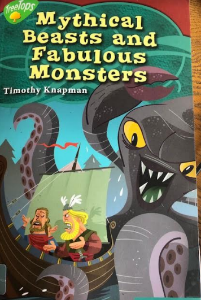 Reading‘He loved nature and enjoyed going for long walks to explore the fjord and the countryside around the village.’ Underline/circle/highlight the definition you think explain what a fjord is. Compare the brothers Snorri and Halfdan. How would you describe them? What are their personalities like? Fill in a role on the wall for each character. 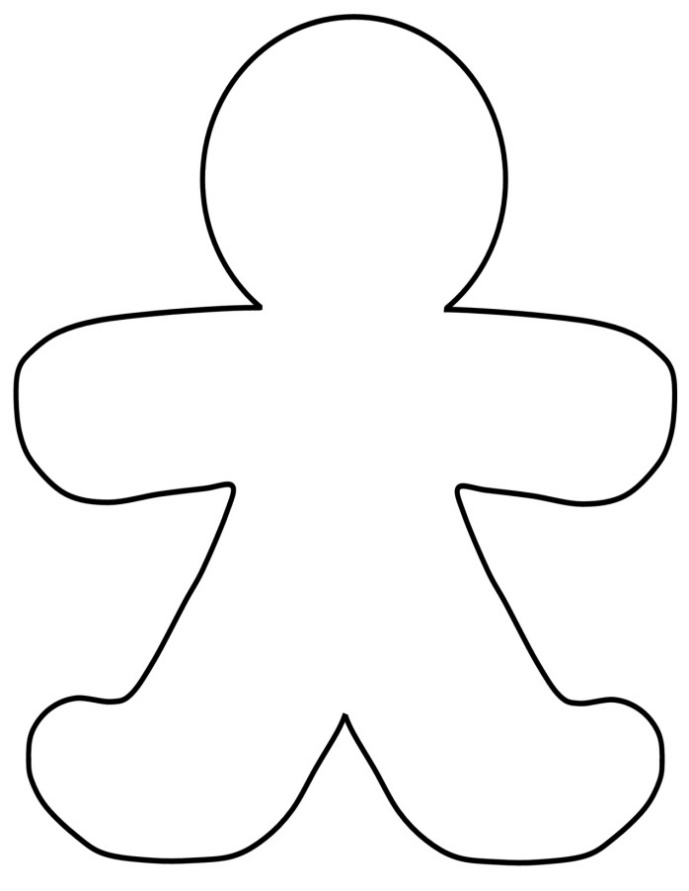 